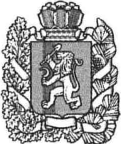 АДМИНИСТРАЦИЯ БОГУЧАНСКОГО РАЙОНАПОСТАНОВЛЕНИЕ20.09.2019                            с. Богучаны                             № 911-пО внесении изменений в "Положение об оплате труда работников администрации Богучанского района, структурных подразделений администрации Богучанского района, не являющихся муниципальными служащими и не занимающими муниципальные должности", утвержденное постановлением администрации Богучанского района от 23.09.2013 № 1186-пВ соответствии с Трудовым кодексом Российской Федерации, Федеральным Законом от 06.10.2003 №131-ФЗ «Об общих принципах организации местного самоуправления в Российской Федерации», Законом Красноярского края от 29.10.2009 № 9-3864 «О системах оплаты труда работников краевых государственных бюджетных и казенных учреждений»,  ст. 7, 43, 47 Устава Богучанского района Красноярского края, ПОСТАНОВЛЯЮ:1. Внести в "Положение об оплате труда работников администрации Богучанского района, структурных подразделений администрации Богучанского района, не являющихся муниципальными служащими и не  занимающими муниципальные должности", утвержденное постановлением администрации Богучанского района от 23.09.2013 № 1186-п (далее – Положение), следующие изменения: 1.1. Приложение № 1  Положения изложить в новой редакции, согласно приложению  к настоящему Постановлению.2. Контроль за исполнением данного постановления возложить на  заместителя Главы Богучанского района по экономике  и планированию Н.В. Илиндееву.3. Настоящее постановление вступает  в силу  со дня, следующего за днем опубликования  в Официальном вестнике Богучанского района и распространяется на правоотношения, возникающие с 1 октября 2019 года.        И.о. Главы  Богучанского района                                                             В.Р. Саар   Приложение к Постановлению администрации Богучанскогорайона«20 »  сентября  2019 № 911-п  Приложение № 1 к Положению об оплате труда работников  администрации Богучанского района, структурных подразделений администрации Богучанского района, не являющихся муниципальными служащими и не занимающими муниципальные должности.«23» сентября 2013 № 1186-пМинимальные размеры окладов, ставок заработной платыДолжности, не вошедшие в квалификационные уровни профессиональных квалификационные группМинимальные размеры окладов (должностных окладов), ставок заработной платы по должностям профессий рабочих,  не вошедшим в квалификационные уровни ПКГ, устанавливаются в следующем размере:Квалификационные уровниМинимальный размер окладов, ставок заработной платы, руб.Профессионально-квалификационная  группа «Общеотраслевые должности служащих первого уровня»Профессионально-квалификационная  группа «Общеотраслевые должности служащих первого уровня»1 квалификационный уровень30992 квалификационный уровень3269Профессионально-квалификационная  группа «Общеотраслевые должности служащих второго уровня»Профессионально-квалификационная  группа «Общеотраслевые должности служащих второго уровня»1 квалификационный уровень34392 квалификационный уровень37793 квалификационный уровень41524 квалификационный уровень52405 квалификационный уровень5919Профессионально-квалификационная группа «Общеотраслевые должности служащих третьего уровня»	Профессионально-квалификационная группа «Общеотраслевые должности служащих третьего уровня»	1 квалификационный уровень37792 квалификационный уровень41523 квалификационный уровень45584 квалификационный уровень54795 квалификационный уровень6397Профессионально-квалификационная  группа «Общеотраслевые должности служащих четвертого уровня»	Профессионально-квалификационная  группа «Общеотраслевые должности служащих четвертого уровня»	1 квалификационный уровень68752 квалификационный уровень79653 квалификационный уровень8577Профессии рабочихПрофессии рабочихПрофессионально-квалификационная  группа «Общеотраслевые профессии рабочих 1 уровня»Профессионально-квалификационная  группа «Общеотраслевые профессии рабочих 1 уровня»1 квалификационный уровень26622 квалификационный уровень2790Профессионально-квалификационная  группа «Общеотраслевые профессии рабочих 2 уровня»Профессионально-квалификационная  группа «Общеотраслевые профессии рабочих 2 уровня»1 квалификационный уровень30992 квалификационный уровень37793 квалификационный уровень41524 квалификационный уровень5002Наименование должностиРазмер оклада (должностного оклада), ставки заработной платы, руб.водитель3691специалист по охране труда3779